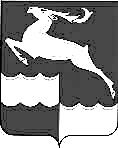 
АДМИНИСТРАЦИЯ КЕЖЕМСКОГО РАЙОНАКРАСНОЯРСКОГО КРАЯПОСТАНОВЛЕНИЕ04.05.2022                                             № 306-п                                          г. КодинскОб утверждении отчета обисполнении районного бюджетаза первый квартал 2022 годаВ соответствии с п. 5 ст. 264.2 Бюджетного кодекса Российской Федерации, руководствуясь ст.ст.17, 20, 32 Устава Кежемского района, ПОСТАНОВЛЯЮ:1. Утвердить отчет об исполнении районного бюджета за первый квартал 2022 года, согласно приложению к настоящему постановлению.2. Постановление вступает в силу со дня, следующего за днем его официального опубликования в газете «Кежемский Вестник».Глава района                                                                                   П.Ф. БезматерныхПриложениек постановлению Администрации районаот 04.05.2022 №306-пОтчет об исполнении районного бюджета муниципального образования Кежемский район на 01 апреля 2022 годаКодНаименование показателяУтвержденные бюджетные назначенияИсполненоНеисполненные назначения1 00 00000 00 0000 000НАЛОГОВЫЕ И НЕНАЛОГОВЫЕ ДОХОДЫ461 417 300,00119 326 455,58342 090 844,421 01 00000 00 0000 000Налоги на прибыль, доходы349 862 600,0083 838 933,41266 023 666,591 03 00000 00 0000 000Налоги на товары (работы, услуги) реализуемые на территории РФ19 400,005 022,4914 377,511 05 00000 00 0000 000Налоги на совокупный доход49 305 000,0014 615 495,9334 689 504,071 06 00000 00 0000 000Налоги на имущество418 000,0058 978,75359 021,251 08 00000 00 0000 000Государственная пошлина3 600 000,00878 647,892 721 352,111 11 00000 00 0000 000Доходы от использования имущества, находящегося в государственной и муниципальной собственности51 750 300,0016 986 347,2534 763 952,751 12 00000 00 0000 000Платежи при пользовании природными ресурсами1 430 000,00853 561,87576 438,131 13 00000 00 0000 000Доходы от оказания платных услуг и компенсации затрат государства4 266 000,001 623 608,772 642 391,231 14 00000 00 0000 000Доходы от продажи материальных и нематериальных активов54 000,00224 322,10-170 322,101 16 00000 00 0000 000Штрафы, санкции, возмещение ущерба712 000,00311 393,39400 606,611 17 00000 00 0000 000Прочие неналоговые доходы0,00-69 856,2769 856,272 00 00000 00 0000 000Безвозмездные поступления955 818 671,06165 168 413,06790 650 258,002 02 00000 00 0000 000Безвозмездные перечисления от других бюджетов бюджетной системы РФ955 818 671,06171 448 527,16784 370 143,902 02 30000 00 0000 000Субвенции514 395 860,0088 249 710,80426 146 149,202 02 29999 05 0000 000Субсидии24 001 638,723 103 982,8520 897 655,872 02 15002 00 0000 150Дотации бюджетам муниципальных районов на поддержку мер по обеспечению сбалансированности бюджетов 33 254 000,0033 254 000,002 02 15001 00 0000 150Дотации на выравнивание бюджетной обеспеченности муниципальных районов190 666 600,0056 316 900,00134 349 700,002 02 19999 00 0000 150Прочие дотации116 566 700,008 296 500,00108 270 200,002 02 40000 00 0000 000Иные межбюджетные трансферты76 933 872,3415 481 433,5161 452 438,832 04 05000 05 0000 150Безвозмездные поступления от негосударственных организаций в бюджеты муниципальных районов0,000,000,002 07 05000 05 0000 180Прочие безвозмездные поступления в бюджеты муниципальных районов0,000,000,002 18 00000 00 0000 000Доходы бюджетов бюджетной системы Российской Федерации от возврата бюджетами бюджетной системы Российской Федерации остатков субсидий, субвенций и иных межбюджетных трансфертов, имеющих целевое назначение, прошлых лет0,002 427 606,28-2 427 606,282 19 00000 00 0000 000Возврат остатков субсидий и субвенций и иных межбюджетных трансфертов,имеющих целевое назначение, прошлых лет0,00-8 707 720,388 707 720,38ВСЕГО ДОХОДОВ1 417 235 971,06284 494 868,641 132 741 102,42РАСХОДЫ0100 00000000 000 000Общегосударственные расходы142 278 630,8233 185 137,68109 093 493,140102 00000000 000 000Функционирование высшего должностного лица субъекта РФ и муниципального образования2 490 332,00503 937,691 986 394,310103 00000000 000 000Функционирование законодательных(представительных) органов государственной власти и представительных органов муниципальных образований4 624 267,00808 450,663 815 816,340104 00000000 000 000Функционирование Правительства Российской Федерации, высших исполнительных органов государственной власти субъектов Российской Федерации, местных администраций41 150 578,1110 019 117,3331 131 460,780105 00000000 000 000 Судебная система88 700,0041 096,0047 604,000106 00000000 000 000Обеспечение деятельности финансовых, налоговых и таможенных органов и органов финансового (финансово-бюджетного) надзора32 200 884,104 329 343,9527 871 540,150107  00000000 000 000Обеспечение проведения выборов и референдумов0,000,000,000111  00000000 000 000Резервные фонды300 000,000,00300 000,000113  00000000 000 000Другие общегосударственные вопросы61 423 869,6117 483 192,0543 940 677,560200 00000000 000 000Национальная оборона3 357 000,00816 893,002 540 107,000300 00000000 000 000Национальная безопасность и правоохранительная деятельность6 116 378,001 596 662,404 519 715,600309 00000000 000 000Защита населения и территории от ЧС природного и техногенного характера, гражданская оборона0,000,000,000310 00000000 000 000Обеспечение пожарной безопасности6 111 878,001 596 662,404 515 215,600314 00000000 000 000Другие вопросы в области национальной безопасности и правоохранительной деятельности4 500,000,004 500,000400 00000000 000 000Национальная экономика43 659 747,107 108 690,2336 551 056,870405 00000000 000 000Сельское хозяйство и рыболовство2 368 800,00132 090,562 236 709,440407 00000000 000 000Лесное хозяйство2 309 700,00364 140,631 945 559,370408 00000000 000 000Транспорт36 831 981,826 612 459,0430 219 522,780409 00000000 000 000Дорожное хозяйство (дорожные фонды)19 400,000,0019 400,000410 00000000 000 000Связь и информатика412 070,280,00412 070,280412 00000000 000 000Другие вопросы в области национальной экономики1 717 795,000,001 717 795,000500 00000000 000 000Жилищно-коммунальное хозяйство78 067 533,4315 820 724,8762 246 808,560501 00000000 000 000Жилищное хозяйство1 010 000,0087 630,14922 369,860502 00000000 000 000Коммунальное хозяйство62 494 000,0013 028 860,0049 465 140,000503 00000000 000 000Благоустройство1 454 600,00197 750,141 256 849,860505 00000000 000 000Другие вопросы  в области  жилищно-коммунального хозяйства13 108 933,432 506 484,5910 602 448,840600 00000000 000 000Охрана окружающей среды809 200,000,00809 200,000603 00000000 000 000Охрана объектов растительного и животного мира и среды их обитания809 200,000,00809 200,000700 00000000 000 000Образование879 445 529,00163 037 716,44716 407 812,560701 00000000 000 000Дошкольное образование296 146 204,0056 596 971,25239 549 232,750702 00000000 000 000Общее образование458 476 759,0085 964 130,10372 512 628,900703 00000000 000 000Дополнительное образование детей59 731 289,0010 463 410,7549 267 878,250707 00000000 000 000Молодежная политика и оздоровление детей12 891 612,00755 021,3412 136 590,660709 00000000 000 000Другие воросы в области образования52 199 665,009 258 183,0042 941 482,000800 00000000 000 000Культура, кинемотография104 561 714,3723 776 570,9680 785 143,410801 00000000 000 000Культура 104 561 714,3723 776 570,9680 785 143,410900 00000000 000 000Здравоохранение10 259,000,0010 259,000909 00000000 000 000Другие вопросы в области здравоохранения10 259,000,0010 259,001000 00000000 000 000Социальная политика33 636 661,004 663 136,9428 973 524,061001 00000000 000 000Пенсионное обеспечение1 543 711,00277 214,191 266 496,811003 00000000 000 000Социальное обеспечение населения23 638 500,003 737 402,2819 901 097,721004 00000000 000 000Охрана семьи и детства6 488 600,00382 722,046 105 877,961006 00000000 000 000Другие вопросы в области социальной политики1 965 850,00265 798,431 700 051,571100 00000000 000 000Физическая культура и спорт60 938 218,1411 635 726,8849 302 491,261101 00000000 000 000Физическая культура44 604 070,149 255 272,4935 348 797,651102 00000000 000 000Массовый спорт16 334 148,002 380 454,3913 953 693,611300 00000000 000 000Обслуживание государственного и муниципального долга0,000,000,001301 00000000 000 000Обслуживание внутреннего государственного и муниципального долга0,000,000,001400 00000000 000 000Межбюджетные трансферты76 877 133,0020 169 020,0056 708 113,001401 00000000 000 000Дотация на выравнивание бюджетной обеспеченности субъектов Российской Федерации и муниципальных образований44 643 100,0011 510 100,0033 133 000,001403 00000000 000 000Прочие межбюджетные трансферты общего характера32 234 033,008 658 920,0023 575 113,00ВСЕГО РАСХОДОВ1 429 758 003,86281 810 279,401 147 947 724,46Превышение доходов над расходами                  
(профицит +   дефицит -)-12 522 032,802 684 589,24ИСТОЧНИКИ  ФИНАНСИРОВАНИЯ ДЕФИЦИТА БЮДЖЕТА12 522 032,80-2 684 589,24 000 01 03 00 00 00 0000 000   Бюджетные кредиты от других бюджетов бюджетной системы Российской Федерации0,000,00000 01 03 01 00 00 0000 700   Получение бюджетных кредитов от других бюджетов бюджетной системы Российской Федерации в валюте Российской Федерации0,000,00000 01 03 01 00 00 0000 800   Погашение бюджетных кредитов, полученных от других бюджетов бюджетной  системы РФ в валюте РФ0,000,00000 01 03 01 00 05 0000 810   Погашение бюджетом субъекта РФ кредитов от других бюджетов бюджетной системы РФ в валюте РФ 000 01 00 00 00 00 0000 000   Изменение остатков средств на счетах по учету средств бюджета12 522 032,80-2 684 589,24 000 01 05 00 00 00 0000 500   Увеличение остатков средств бюджетов-1 417 235 971,06-298 799 403,60 000 01 05 02 00 00 0000 500   Увеличение прочих остатков средств бюджетов-1 417 235 971,06-298 799 403,60 000 01 05 02 01 00 0000 510   Увеличение прочих остатков денежных средств бюджетов-1 417 235 971,06-298 799 403,60 000 01 05 02 01 05 0000 510   Увеличение прочих остатков денежных средств бюджетов муниципальных районов-1 417 235 971,06-298 799 403,60 000 01 05 00 00 00 0000 600   Уменьшение остатков средств бюджетов1 429 758 003,86296 114 814,36 000 01 05 02 00 00 0000 600   Уменьшение прочих остатков средств бюджетов1 429 758 003,86296 114 814,36 000 01 05 02 01 00 0000 610   Уменьшение прочих остатков денежных средств бюджетов1 429 758 003,86296 114 814,36 000 01 05 02 01 05 0000 610   Уменьшение прочих остатков денежных средств бюджетов муниципальных районов1 429 758 003,86296 114 814,36